Key Learning: to complete multiplication and division missing box equations               26.6.20Success criteria:- I can label the parts and whole in multiplication and division equations- I can solve multiplication and division missing box equationsLabel the equation with the parts and whole, then fill in the part-part-whole and the bar model: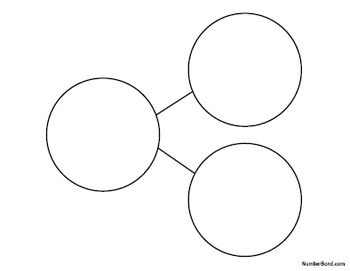 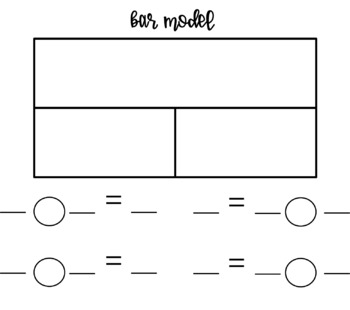 